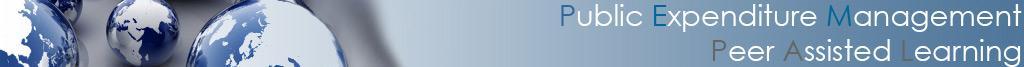 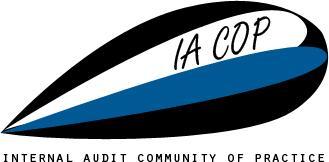 PEM PAL Internal Audit Community of PracticeRisk Assessment (RA) Working Group meeting (27nd IA COP meeting)Montenegro, March 3-4, 2014Objectives:Learn from countries experience on RA methodology Review and agree on the final draft RA Guide Learn how to apply RA Guide Discus about the draft methodology on RA in annual planning Decide on priorities and next steps for RA WG Expected outputs:Final RA Guide agreedAction plan and next steps agreedWorkshop Outcomes:Develop a solid understanding of the Risk Assessment process in developing annual internal audit plan Get practical experience in applying Risk Assessment methodology Pre – meeting preparationThe final  draft RA Guide prepared and ready for discussion Participants will be expected to have read draft RA Guide developedPresentations and other documents related to RA to be posted on wiki for the RA WG meeting Day 1:  Monday, March 3, 2014Day 1:  Monday, March 3, 2014Day 1:  Monday, March 3, 2014TimeActivityObjectives and comments08:45 – 09:00Registration and distribution of materials09:00 – 09:15Official welcome of Minister of Finance of Montenegro, H. E. Mr. Radoje Žugić PhD, Introduction to the agenda and logistics Introduction and objectives of the workshop Welcome remarks and defining objectives of the workshop, agenda and flow, logisticsEnsuring sustainability of the process09:15 – 09:30Results of pre-event questionnairePresentation of Results and Analysis done09:30 – 09:45Presentation of the revisions of RA Guide Introduction of the RA Guide and progress made09:45 – 10:45Introduction on role play, instructions and Part 1: Audit Universe Identification, Risk CategorizationPresent the Roles, the story and role playTimeActivityObjectives and comments10:45 – 11:00Coffee breakCoffee break11:00 – 11:10Experience of  Moldova:Developing of annual and strategic planPresentation11:10 – 12:30Role play Part 2:  Identifying and assessing risks in annual and strategic planPresent the Roles, some about theory and group working12:30 – 13:30LunchLunch13:30 – 14:301st debateIntroduction and debates14:30 – 16:002nd debate Introduction and debates16:00Visit to Cetinje, the old Montenegrin capital.20:00Dinner in Cetinje, hosted by the Montenegrin Ministry of Finance.Day 2:  Tuesday, March 4, 2014	Day 2:  Tuesday, March 4, 2014	Day 2:  Tuesday, March 4, 2014	9.00 – 10:453rd debateIntroduction and debates10:45 – 11:00Coffee breakCoffee break11:00 – 12:15Discussing the next steps of WGsPrioritizing the next steps12:15 – 12:30Reflect and summarize the meeting